SECRETARIA MUNICIPAL DE EDUCAÇÃO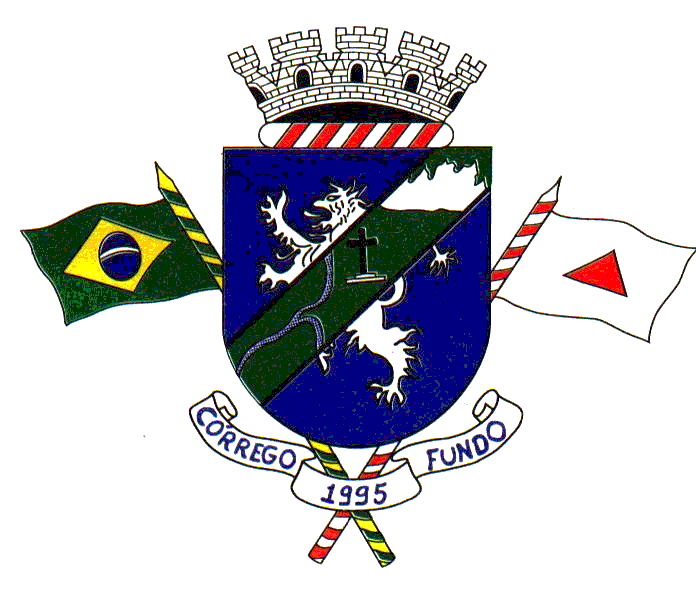 CNPJ 30.622.687/0001-68RUA JOAQUIM GONÇALVES DA FONSECA, 15  MIZAEL BERNARDESCEP: 35.568-000 - CÓRREGO FUNDO – MINAS GERAISTELEFONE: (37) 3322-9465    Designação Agosto 2023De acordo com Processo Seletivo Simplificado nº 01/2022 1 - DA DATA E HORÁRIO DA DESIGNAÇÃO.2 - DO QUADRO DE VAGAS 2.1 – Servente Escolar/Auxiliar de Serviços Gerais.3 – DISPOSIÇÕES GERAIS.3.1 – Será observada estritamente a ordem de classificação do Processo Seletivo Simplificado.3.2 – Número de vagas sujeito à alteração.Córrego Fundo,29 de agosto de 2023.____________________________________________________________________________Adriana Aparecida da Silveira Secretária Municipal de EducaçãoDIAHORÁRIOLOCAL DE DESIGNAÇÃO30/08/202317:30Sede da Secretaria Municipal de Educação de Córrego FundoInstituiçãoVagasPeríodoE. M. Rafael José Alves 01Até dia 20/12/2023